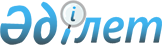 О внесении изменения и дополнения в постановление Правления Агентства Республики Казахстан по регулированию и надзору финансового рынка и финансовых организаций от 25 февраля 2006 года № 44 "Об установлении нормативных значений и методик расчетов пруденциальных нормативов для банковских конгломератов, а также форм и сроков представления отчетности об их выполнении"Постановление Правления Агентства Республики Казахстан по регулированию и надзору финансового рынка и финансовых организаций от 28 февраля 2011 года № 21. Зарегистрировано в Министерстве юстиции Республики Казахстан 11 апреля 2011 года № 6880

      В целях совершенствования нормативных правовых актов, регулирующих деятельность банковских конгломератов, Правление Агентства Республики Казахстан по регулированию и надзору финансового рынка и финансовых организаций (далее - Агентство) ПОСТАНОВЛЯЕТ:



      1. Внести в постановление Правления Агентства от 25 февраля 2006 года № 44 "Об установлении нормативных значений и методик расчетов пруденциальных нормативов для банковских конгломератов, а также форм и сроков представления отчетности об их выполнении" (зарегистрированное в Реестре государственной регистрации нормативных правовых актов под № 4148) следующие изменение и дополнение:



      в абзаце втором части первой пункта 2:



      знак препинания ";" заменить знаком препинания ".";



      дополнить предложением вторым следующего содержания:

      "В расчет пруденциальных нормативов банковского конгломерата включаются сведения по родительской организации банковского конгломерата и участникам банковского конгломерата, инвестиции в которые представлены за счет собственных средств участников банковского конгломерата;".



      2. Настоящее постановление вводится в действие по истечении четырнадцати календарных дней со дня государственной регистрации в Министерстве юстиции Республики Казахстан и распространяется на отношения, возникшие с 1 марта 2011 года.



      3. Департаменту стратегии и анализа (Абдрахманов Н.А.):



      1) совместно с Юридическим департаментом (Сарсенова Н.В.) принять меры к государственной регистрации настоящего постановления в Министерстве юстиции Республики Казахстан;



      2) в десятидневный срок со дня государственной регистрации настоящего постановления в Министерстве юстиции Республики Казахстан довести его до сведения заинтересованных подразделений Агентства, Объединений юридических лиц "Ассоциация финансистов Казахстана", "Национальная экономическая палата Казахстана "Союз "Атамекен".



      4. Службе Председателя Агентства (Кенже А.А.) принять меры по опубликованию настоящего постановления в средствах массовой информации Республики Казахстан.



      5. Контроль за исполнением настоящего постановления возложить на заместителя Председателя Агентства Кожахметова К.Б.      Председатель                               Е. Бахмутова
					© 2012. РГП на ПХВ «Институт законодательства и правовой информации Республики Казахстан» Министерства юстиции Республики Казахстан
				